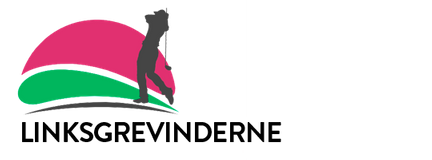 GENERALFORSAMLING 2020Kære medlemmer af Dameklubben Linksgrevinderne.Som nævnt ved sidste Kick-off afholder vi generalforsamling i DameklubbenSøndag den 15. november 2020 kl. 14:00 i klublokalet, 1. sal GreveDagsorden i henhold til Linksgrevindernes vedtægter (findes på www.linksgrevinderne.dk)Forslag, der ønskes behandlet på generalforsamlingen under §6 punkt 4, skal være bestyrelsen i hænde senest 14 dage før generalforsamlingen, dvs. senest                             den 1. november 2020.Eventuelle forslag kan sendes til formanden Bente Johansen, bjo@mit.bolignet.dkEndelig dagsorden med tilhørende bilag fremsendes på e-mail til alle medlemmer senest 8 dage før generalforsamlingen.Vel mødt!Med forbehold for ændringer i forhold til Corona